ORGANIZING AN EVENT - GROUP PROJECT                                              It is April 15th and your group is in charge of planning your Senior Prom at a venue of your choosing in downtown Seattle. Prom will be on May 15th, which is a Saturday night. Dinner and dessert must be included for your anticipated 550 guests. You can have dinner catered from an outside business. Your prom ticket sales MUST cover all of your expenses for the event. Organize a plan to pull off this event.Your group will need to make a one-month calendar, a cost/budgetary breakdown of all items, resources used (websites, etc), and a list of anticipated issues or hang-ups in order to show how you will most reasonably plan for the night.  Agenda Items:·         Brainstorm everything your group needs to do (hire catering, find venue, recruit chaperones, etc) and make a list. Divide responsibilities on that list among your group members.·         Make a schedule to sell tickets·         Hire 3 forms of entertainment (DJ, games, etc)·         Rent a venue, hire catering company·         Purchase decorations (put all items in a cart on Amazon)·         Figure out total cost and decide on what ticket prices should be.·         All expenses need to be accounted for!POSTER EXAMPLE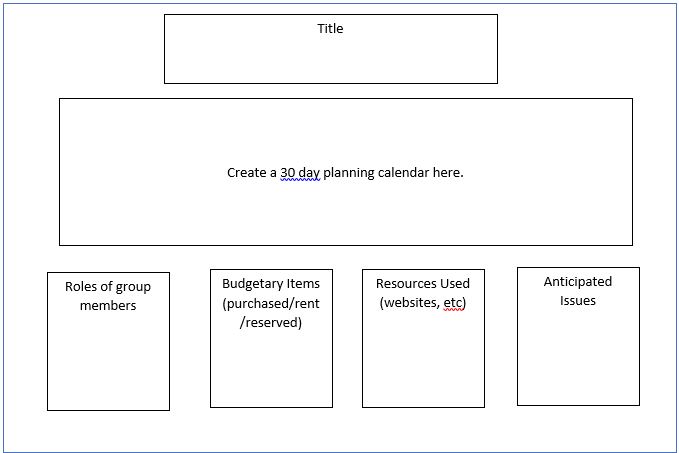 